双向就业选择推荐表打印流程1、学生登录我院就业网（http://xzsw.91job.gov.cn/）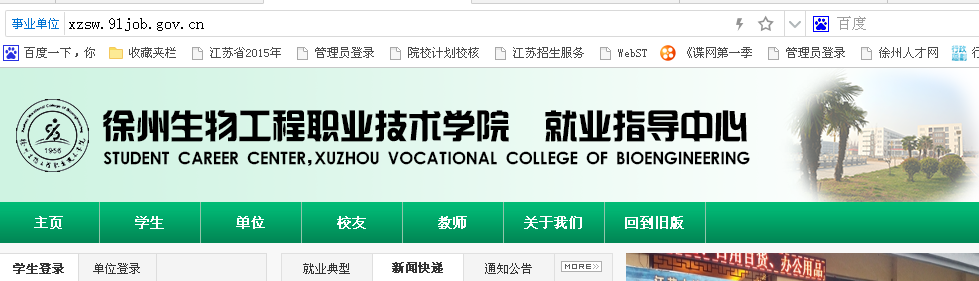 2、通过学号和密码登录系统（初始密码为学号后六位）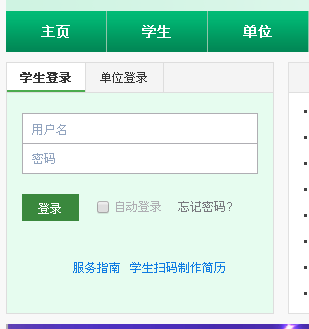 3、进入学生标签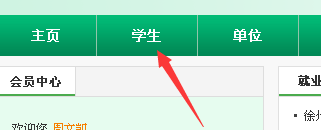 4、填写生源信息核对并提交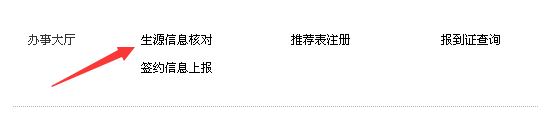 5、填写推荐表注册并提交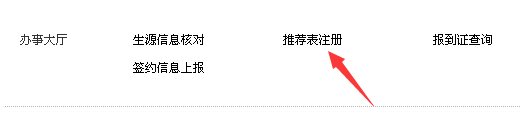 6、完成填报并与系部分管就业辅导员联系统一批量审批打印。备注：请于2016年11月16日之前完成网上填报，学生可持双向就业推荐表参加双选会。未尽事宜请联系学工处张然老师电话0516-83628125生源核对信息例表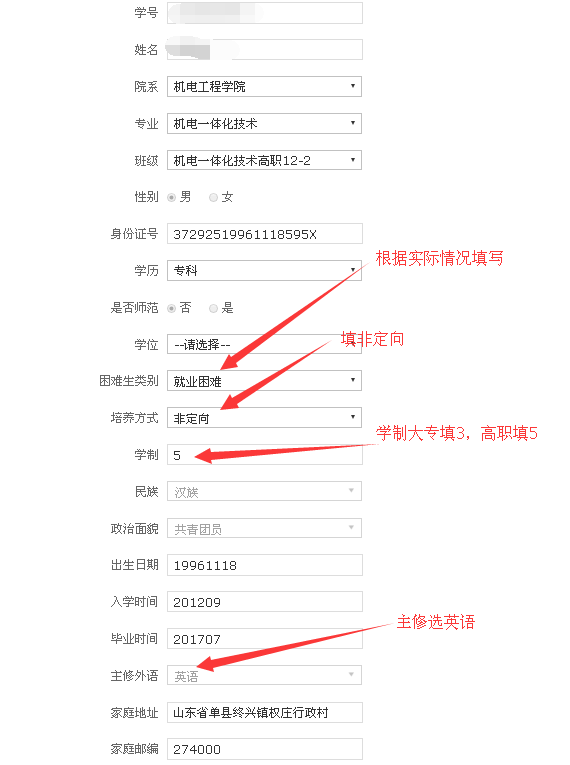 毕业生推荐例表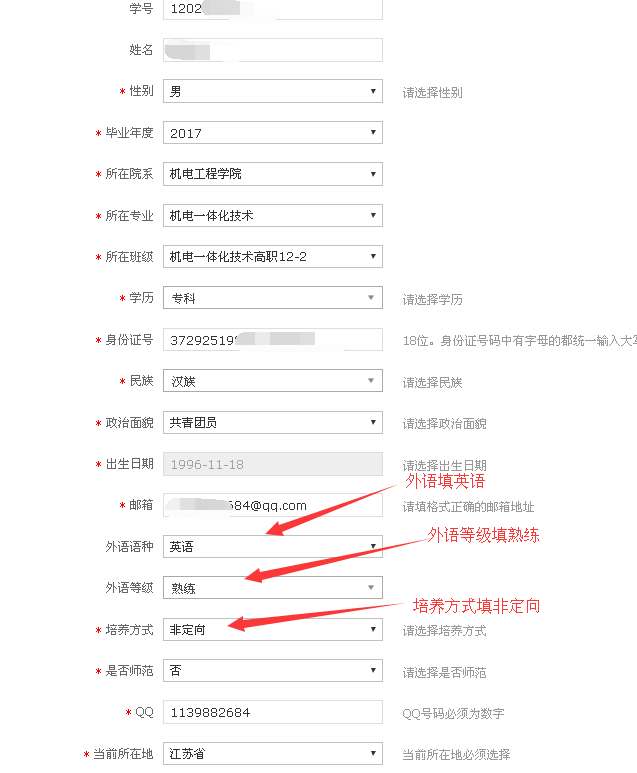 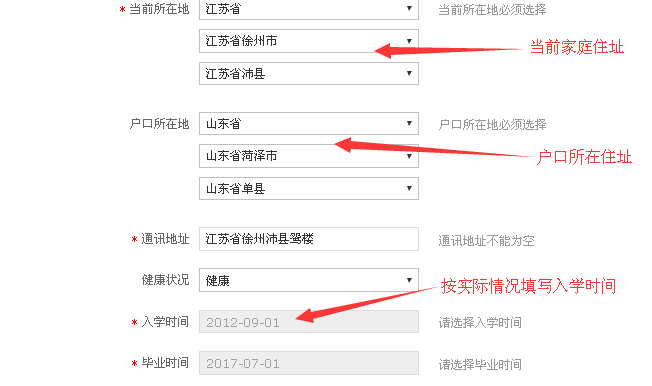 